パソコン小話（０２０）2019/7/24outlookメールの印刷余白の設定メールを印刷する機会は少ないと思いますが、用紙の余白は変更できます。ちなみに、左余白が狭いように感じますので、調整する方法を記述します。初期の設定値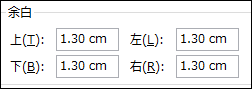 左余白が1.3cmでは、閉じる時狭いので、例として3cmに拡げます。1． メールを起動　→　ファイル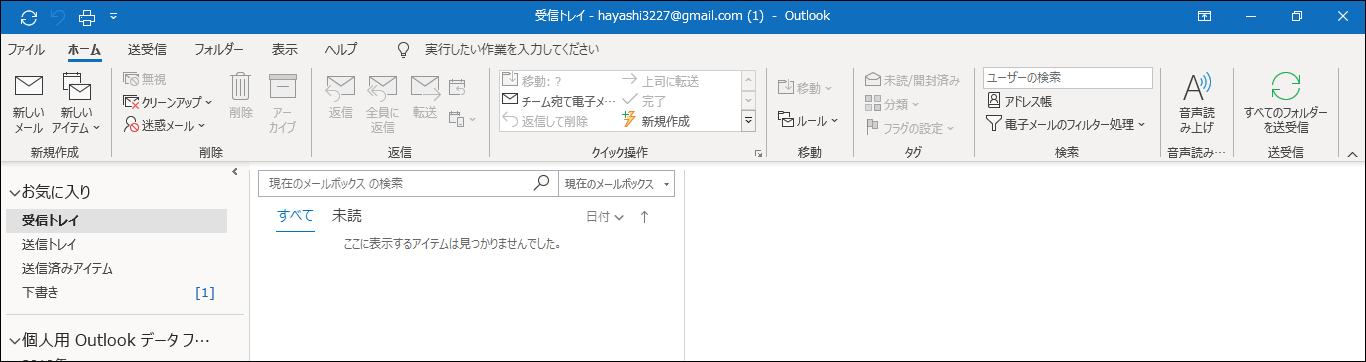 2．印刷　→　印刷オプション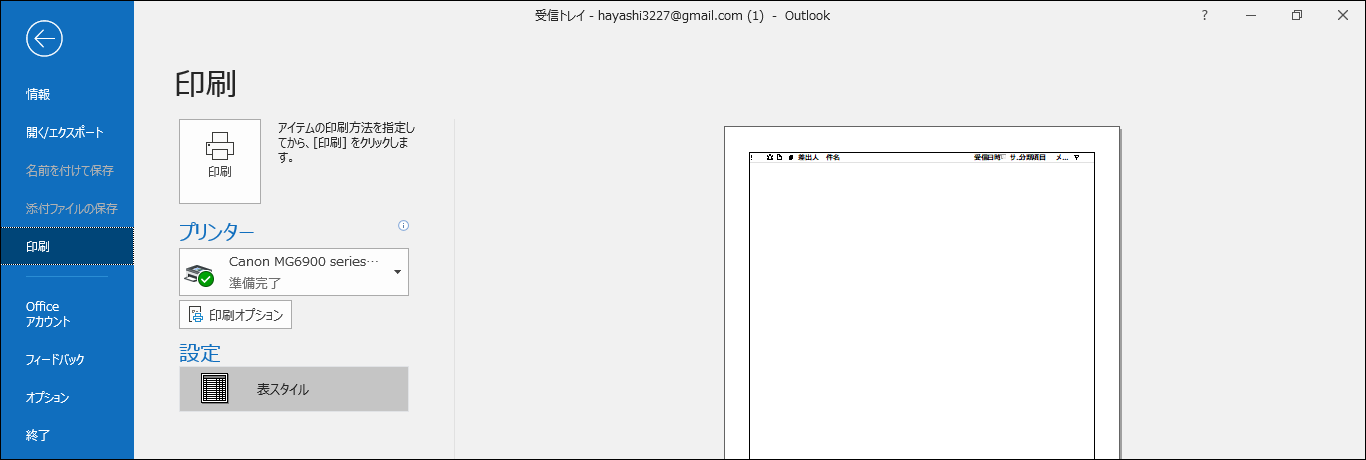 3．ページ設定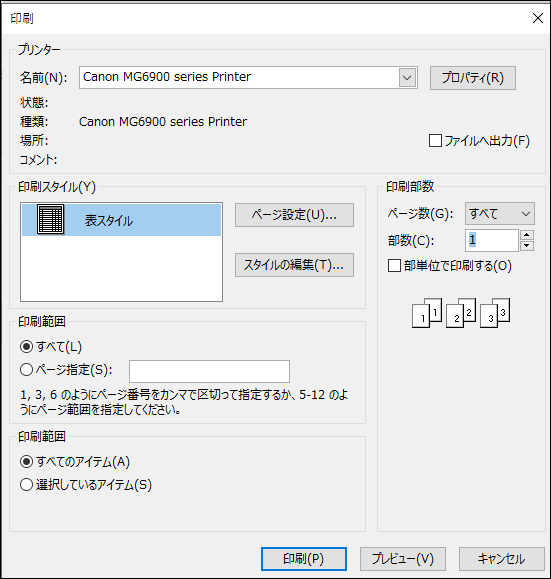 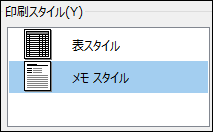 4．用紙　→　余白欄に適切な寸法を入れる（例：左　に３cm）→　ＯＫ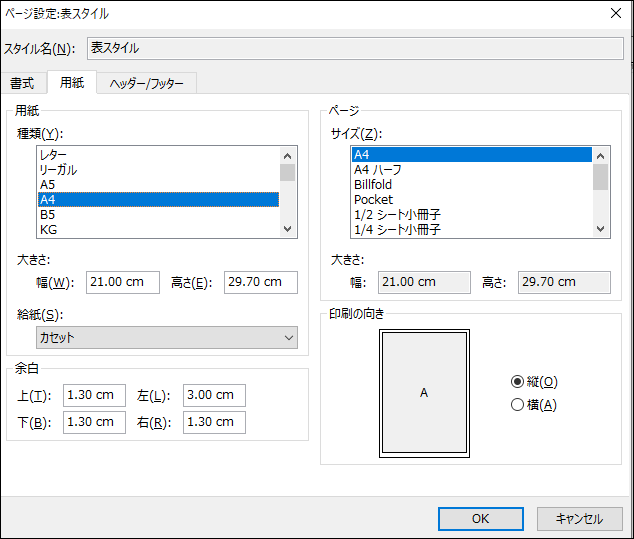 5．画面を閉じて完了以上